DIRECTION DE L’EVENEMENTIEL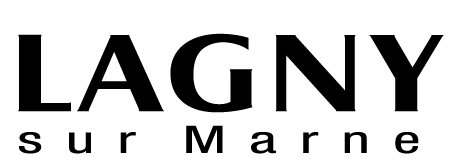 FORMULAIRE DE PARTICIPATION(à retourner impérativement avant le vendredi 9 septembre à la direction de l’évènementiel)MARCHÉ DE NOËL DE LAGNY-SUR-MARNEDU VENDREDI 9 DÉCEMBRE AU DIMANCHE 11 DÉCEMBRE 2022Parking des Bords de Marne et quai de la GourdineINFORMATIONS ADMINISTRATIVESNOM ……………………………………………………………….PRÉNOM……………………………….……………………………………RAISON SOCIALE ………………………………………………… S.I.R.E.T …………………………………………………………………REGISTRE DU COMMERCE ……………………………………………………………………………………………………………………ADRESSE …………………………………………………………………………….VILLE ……………………………………………………...TEL (FIXE ET PORTABLE) ……………………………………………… MAIL …………………………………………………………....NATURE DES PRODUITS EXPOSÉS avec photos …………………………………………………………………………………………………………………………………………………………………………………………………………………………………………………………………………………………………………………………………………………………………………………………………………………………………………………………………………………………………………………………………………………………………………………………………………………………………………………....BESOINS SPÉCIFIQUESChaque stand est équipé d’1 table et 2 chaises par exposantsBesoins électriques :                                       OUI                                            NONSi oui puissance :………………………………………… (Les radiateurs électriques sont formellement interdits)Autres besoins :Les stands doivent être impérativement décorés par vos soins sur le thème de Noël.DATES ET HORAIRES DU MARCHÉ DE NOËL :Le vendredi 9 décembre 2022 de 15h à 19h (installation à partir de 10h00)Le samedi 10 décembre 2022 de 10h à 19h (installation à partir de 8h00)Le dimanche 11 décembre 2022 de 10h à 19h (installation à partir de 8h00)SÉCURITÉLe site est surveillé nuit et jour par des agents de sécurité. Le petit matériel devra néanmoins être débarrassé chaque jour. TARIFS DE LOCATION 50€ pour les 3 jours.Cadre réservé à la MairieAvis du comité de sélection :                                                 OUI                                            NONCe formulaire n’est en aucun cas une confirmation de participation au Marché de Noël. Aucun chèque n’est à joindre à ce document.Si votre dossier est accepté, un courrier vous sera adressé.